RacismEnvironmental DestructionPovertyWarBring the whole human family together...for we know that things can change!~POPE FRANCIS, LAUDATO SI' 13ViolenceRefugeesWant to be part of the change?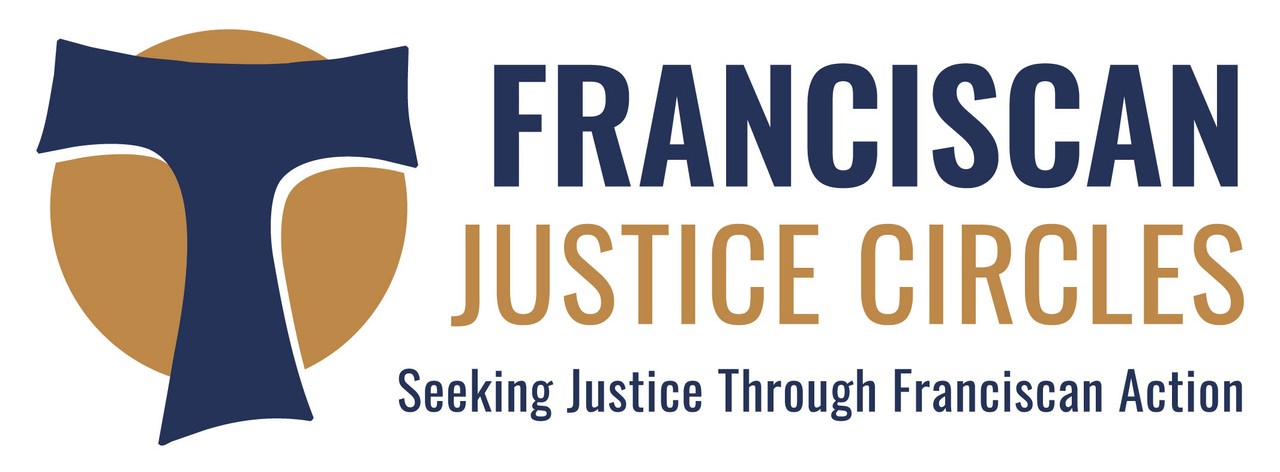 Local Engagement in Social and Environmental Justice, Rooted in Franciscan SpiritualityFranciscan Justice Circles connect Franciscan-hearted individuals who feel called to engage in local grassroots advocacy as a community of love in action for justice.FRANCISCAN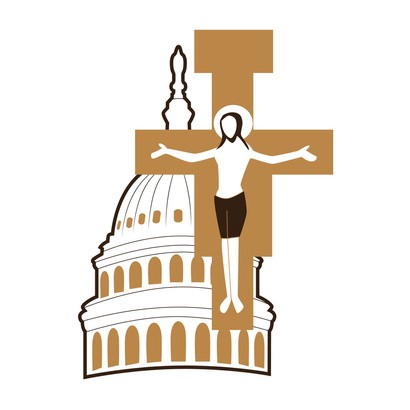 ACTION NETWORK